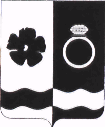 Муниципальное казённое учреждение«Отдел культуры, молодёжной политики, спорта и туризма администрации Приволжского муниципального района»ул.Революционная , д.63, г.Приволжск, Ивановская область, 155550, тел.8 (49339) 2-11-40, 2-13-93e-mail: okmcit_priv2020@mail.ru                       План - график мероприятий учреждений культуры и спортаПриволжского муниципального районас  13.02.2023 года по  19.02.2023 годаНачальник                                                                                                                                                                    Т.Н. Кучина МКУ «ОКМСиТ» МКУ «ОКМСиТ» МКУ «ОКМСиТ» МКУ «ОКМСиТ» МКУ «ОКМСиТ» МКУ «ОКМСиТ» МКУ «ОКМСиТ» МКУ «ОКМСиТ» МКУ «ОКМСиТ» МКУ «ОКМСиТ» МКУ «ОКМСиТ» МКУ «ОКМСиТ» МКУ «ОКМСиТ» МКУ «ОКМСиТ» МКУ «ОКМСиТ»№п/пНазвание мероприятияДата, время место проведенияДата, время место проведенияУчастники мероприятияУчастники мероприятияУчастники мероприятияОтветственное лицоОтветственное лицоОтветственное лицоПартнеры по проведениюПартнеры по проведениюПартнеры по проведениюУчастие в СМИУчастие в СМИ1.Тематическая программа, посвящённая Дню памяти воинов интернационалистов.15.02.202312:0015.02.202312:00жители городажители городажители городаРыбакова О.П.Рыбакова О.П.Рыбакова О.П.МБУ ГДКМБУ ГДКМБУ ГДКМБУ ГДКМБУ ГДКМБУ ГДКМБУ ГДКМБУ ГДКМБУ ГДКМБУ ГДКМБУ ГДКМБУ ГДКМБУ ГДКМБУ ГДКМБУ ГДКМБУ ГДКМБУ ГДКМБУ ГДК№п/пНазвание мероприятияДата, время место проведенияДата, время место проведенияУчастники мероприятияУчастники мероприятияУчастники мероприятияУчастники мероприятияОтветственное лицоОтветственное лицоПартнеры по проведениюПартнеры по проведениюПартнеры по проведениюУчастие в СМИУчастие в СМИ1.Кинопоказы15.02.2023-19.02.2023кинозал15.02.2023-19.02.2023кинозалжители городажители городажители городажители городаБорисова В.Н.Борисова В.Н.Фонд киноФонд киноФонд киноОф. страницы ГДК (ВК, ОК)Оф. страницы ГДК (ВК, ОК)2.Тематическая программа, посвящённая Дню памяти воинов интернационалистов.15.02.202312:0015.02.202312:00жителижителижителижителиМараракина А.П.Мараракина А.П.МКУ «ОКМСиТ»МКУ «ОКМСиТ»МКУ «ОКМСиТ»Оф. страницы ГДК (ВК, ОК)Оф. страницы ГДК (ВК, ОК)3.Тематическая программа в ветеранских клубах «Фронтовые друзья», «Встреча».16.02.202315:0016.02.202315:00ветераныветераныветераныветераныВолкова Е.И.Волкова Е.И.Совет ветерановСовет ветерановСовет ветерановОф. страницы ГДК (ВК, ОК)Оф. страницы ГДК (ВК, ОК)4.Молодёжная программа «Танцующий мост».18.02.202319:0018.02.202319:00молодежьмолодежьмолодежьмолодежьЛебедева М.А.Лебедева М.А.Оф. страницы ГДК (ВК, ОК)Оф. страницы ГДК (ВК, ОК)МКУ ЦГБМКУ ЦГБМКУ ЦГБМКУ ЦГБМКУ ЦГБМКУ ЦГБМКУ ЦГБМКУ ЦГБМКУ ЦГБМКУ ЦГБМКУ ЦГБМКУ ЦГБМКУ ЦГБМКУ ЦГБМКУ ЦГБ№п/пНазвание мероприятияДата, время место проведенияДата, время место проведенияДата, время место проведенияУчастники мероприятияУчастники мероприятияУчастники мероприятияУчастники мероприятияОтветственное лицоОтветственное лицоОтветственное лицоПартнеры по проведениюПартнеры по проведениюУчастие в СМИ1.Международный день книгодарения.Акция«Подарок книги – доброе дело».Выставка книг, подаренных читателями «Спасибо за подарок!»Акция«Вторая жизнь книги».14.02.2023Горки – Чириковский сельский отделДетский отделНовский сельский отдел14.02.2023Горки – Чириковский сельский отделДетский отделНовский сельский отдел14.02.2023Горки – Чириковский сельский отделДетский отделНовский сельский отделпользователи,школьники, жителипользователи,школьники, жителипользователи,школьники, жителипользователи,школьники, жителиБиблиотекарьБелова Л.А.Зав. детским отделомКомарова Н.А.БиблиотекарьБеляева Н.А.БиблиотекарьБелова Л.А.Зав. детским отделомКомарова Н.А.БиблиотекарьБеляева Н.А.БиблиотекарьБелова Л.А.Зав. детским отделомКомарова Н.А.БиблиотекарьБеляева Н.А.https://vk.com/detskiiotdelmkycgbhttps://vk.com/privbibl2.Ко дню памяти о россиянах, исполнивших свой долг за пределами Отечества.Час мужества - «Время выбрало нас».Патриотическое воспитание. «День воина- интернационалиста» Видеоурок.Урок мужества «Афганистан болит в моей душе».15.02.2023Рождественский сельский отделИнгарский сельский отделНовский сельский отдел15.02.2023Рождественский сельский отделИнгарский сельский отделНовский сельский отдел15.02.2023Рождественский сельский отделИнгарский сельский отделНовский сельский отделпользователи,школьники,жители селапользователи,школьники,жители селапользователи,школьники,жители селапользователи,школьники,жители селаБиблиотекарь Морозова Н.А.БиблиотекарьИлларионова Е.В.БиблиотекарьБеляева Н.А.Библиотекарь Морозова Н.А.БиблиотекарьИлларионова Е.В.БиблиотекарьБеляева Н.А.Библиотекарь Морозова Н.А.БиблиотекарьИлларионова Е.В.БиблиотекарьБеляева Н.А.https://vk.com/privbibl3.Обзор + книжная выставка «Книги -юбиляры 2023 года».16.02.2023Толпыгинский сельский отдел16.02.2023Толпыгинский сельский отдел16.02.2023Толпыгинский сельский отделПользователи (дошкольники, школьники)Пользователи (дошкольники, школьники)Пользователи (дошкольники, школьники)Пользователи (дошкольники, школьники)Библиотекарь Дехтерева О.В.Библиотекарь Дехтерева О.В.Библиотекарь Дехтерева О.В.https://vk.com/privbibl4.Выставка из цикла «Родники поэзии» (Стихи поэтов-приволжан): «Защитникам Отечества».17.02.2023Детский отдел17.02.2023Детский отдел17.02.2023Детский отделЖители селаПользователиЖители селаПользователиЖители селаПользователиЖители селаПользователиБиблиотекарь 
Горошкова Н.В.Библиотекарь 
Горошкова Н.В.Библиотекарь 
Горошкова Н.В.https://vk.com/detskiiotdelmkycgb5.К всемирному дню защиты морских млекопитающих. Интерактивная игра – «Путешествие с морскими великанами».17.02.2023Рождественский сельский отдел17.02.2023Рождественский сельский отдел17.02.2023Рождественский сельский отделЖители селаПользователи (дошкольники, школьники)Жители селаПользователи (дошкольники, школьники)Жители селаПользователи (дошкольники, школьники)Жители селаПользователи (дошкольники, школьники)Библиотекарь Морозова Н.А.Библиотекарь Морозова Н.А.Библиотекарь Морозова Н.А.https://vk.com/privbibl6.ЗОЖ. Круглый  стол  «Человек и зависимости».17.02.2023Ингарский сельский отдел17.02.2023Ингарский сельский отдел17.02.2023Ингарский сельский отделЖители селаПользователи (дошкольники, школьники)Жители селаПользователи (дошкольники, школьники)Жители селаПользователи (дошкольники, школьники)Жители селаПользователи (дошкольники, школьники)БиблиотекарьИлларионова Е.В.БиблиотекарьИлларионова Е.В.БиблиотекарьИлларионова Е.В.https://vk.com/privbibl7.Мастер – класс «Поздравляем наших защитников».18.02.2023Новский сельский отдел18.02.2023Новский сельский отдел18.02.2023Новский сельский отделЖители селаПользователи (дошкольники, школьники)Жители селаПользователи (дошкольники, школьники)Жители селаПользователи (дошкольники, школьники)Жители селаПользователи (дошкольники, школьники)Библиотекарь Беляева Н.А.Библиотекарь Беляева Н.А.Библиотекарь Беляева Н.А.https://vk.com/privbibl8.Ко Дню родного языка.Час словесности «Родной язык – как ты прекрасен».18.02.2023Кунестинский сельский отдел18.02.2023Кунестинский сельский отдел18.02.2023Кунестинский сельский отделЖители селаПользователи (дошкольники, школьники)Жители селаПользователи (дошкольники, школьники)Жители селаПользователи (дошкольники, школьники)Жители селаПользователи (дошкольники, школьники)БиблиотекарьПостникова О.В.БиблиотекарьПостникова О.В.БиблиотекарьПостникова О.В.https://vk.com/privbibl9.550 лет со дня рождения польского и немецкого астронома, математика, механика, экономиста, каноника эпохи Возрождения Николая Копе́рника.Библиотечный урок«Открытия Николая Коперника».19.02.2023Горки –Чириковский сельский отдел19.02.2023Горки –Чириковский сельский отдел19.02.2023Горки –Чириковский сельский отделЖители селаПользователи (дошкольники, школьники)Жители селаПользователи (дошкольники, школьники)Жители селаПользователи (дошкольники, школьники)Жители селаПользователи (дошкольники, школьники)БиблиотекарьБелова Л.АБиблиотекарьБелова Л.АБиблиотекарьБелова Л.Аhttps://vk.com/privbiblМБУ ДО ДМШМБУ ДО ДМШМБУ ДО ДМШМБУ ДО ДМШМБУ ДО ДМШМБУ ДО ДМШМБУ ДО ДМШМБУ ДО ДМШМБУ ДО ДМШМБУ ДО ДМШМБУ ДО ДМШМБУ ДО ДМШМБУ ДО ДМШМБУ ДО ДМШМБУ ДО ДМШ№п/пНазвание мероприятияДата, время место проведенияУчастники мероприятияУчастники мероприятияУчастники мероприятияУчастники мероприятияОтветственное лицоОтветственное лицоОтветственное лицоПартнеры по проведениюПартнеры по проведениюПартнеры по проведениюУчастие в СМИУчастие в СМИ1.Внутришкольный смотр-конкурс на ХIV областной конкурс музыкального творчества юных талантов «Новые имена», посвященного 150-летию С.В. Рахманинова.в течение неделиДМШ г. ПриволжскаучащиесяучащиесяучащиесяучащиесядиректорДугин А.В.директорДугин А.В.директорДугин А.В.2.Внутришкольный этап  III Всероссийского  конкурса юных пианистов им. Е.А. Охотиной.февральДМШ г. ПриволжскаучащиесяучащиесяучащиесяучащиесядиректорДугин А.В.директорДугин А.В.директорДугин А.В.3.Оркестр Осипова — детям! «По секрету всему свету» Национальный академический оркестр народных инструментов России имени Н. П. Осипова.13.02.202315:00ДМШ г. ПриволжскаВКЗ актовый зал директорДугин А.В.директорДугин А.В.директорДугин А.В.4.Музыкально-просветительский час «Вятский Шаляпин».13.02.202313:00ДМШ г. Приволжскав течение неделидиректорДугин А.В.директорДугин А.В.директорДугин А.В.МБУ ДО ДШИМБУ ДО ДШИМБУ ДО ДШИМБУ ДО ДШИМБУ ДО ДШИМБУ ДО ДШИМБУ ДО ДШИМБУ ДО ДШИМБУ ДО ДШИМБУ ДО ДШИМБУ ДО ДШИМБУ ДО ДШИМБУ ДО ДШИМБУ ДО ДШИМБУ ДО ДШИ№п/пНазвание мероприятияДата, время место проведенияУчастники мероприятияУчастники мероприятияУчастники мероприятияУчастники мероприятияОтветственное лицоОтветственное лицоОтветственное лицоОтветственное лицоПартнеры по проведениюПартнеры по проведениюУчастие в СМИУчастие в СМИ1.Участие в областном конкурсе рисунков «Охрана труда глазами детей».                     15.02.2023г. ИвановоучащиесяучащиесяучащиесяучащиесяПреподавательКадыльская Ж.А.                   ПреподавательКадыльская Ж.А.                   ПреподавательКадыльская Ж.А.                   ПреподавательКадыльская Ж.А.                   ----2.Тематическая беседа о творчествеЮ. Башмета17.02.202315:00МБУ ДО ДШИПреподавательКадыльская Ж.А.ПреподавательКадыльская Ж.А.ПреподавательКадыльская Ж.А.ПреподавательКадыльская Ж.А.МАУ ФКиС «Арена»МАУ ФКиС «Арена»МАУ ФКиС «Арена»МАУ ФКиС «Арена»МАУ ФКиС «Арена»МАУ ФКиС «Арена»МАУ ФКиС «Арена»МАУ ФКиС «Арена»МАУ ФКиС «Арена»МАУ ФКиС «Арена»МАУ ФКиС «Арена»МАУ ФКиС «Арена»МАУ ФКиС «Арена»МАУ ФКиС «Арена»МАУ ФКиС «Арена»№п/пНазвание мероприятияДата, время место проведенияДата, время место проведенияУчастники мероприятияУчастники мероприятияУчастники мероприятияОтветственное лицоОтветственное лицоОтветственное лицоОтветственное лицоПартнеры по проведениюПартнеры по проведениюУчастие в СМИУчастие в СМИ1.Работа с документацией; работа в соц. сетях,работа в системеАИС ГТО,(тренировки согласно расписанию).13.02.2023-19.02.202313.02.2023-19.02.2023Касаткина Н.А.Шварева Е.Н. Грибков А.Ю.Касаткина Н.А.Шварева Е.Н. Грибков А.Ю.Касаткина Н.А.Шварева Е.Н. Грибков А.Ю.Касаткина Н.А.Шварева Е.Н. Грибков А.Ю.2.Чемпионат Ивановской области по хоккею.14.02.202319:30г. Приволжскс. Ингарь14.02.202319:30г. Приволжскс. ИнгарьШварева Е.Н.Шварева Е.Н.Шварева Е.Н.Шварева Е.Н.3.Тренировочный процесс по йоге.13.02.202317.02.202318:00МАУ ФКиС «Арена»13.02.202317.02.202318:00МАУ ФКиС «Арена»жители городажители городажители городаГрибков А.Ю.Грибков А.Ю.Грибков А.Ю.Грибков А.Ю.Соц.сетиСоц.сети4.Минифутбол13.02.202215.02.2023-17.02.202319.30МАУ ФКиС «Арена»13.02.202215.02.2023-17.02.202319.30МАУ ФКиС «Арена»18+18+18+Грибков А.Ю.Грибков А.Ю.Грибков А.Ю.Грибков А.Ю.Соц.сетиСоц.сети5.Тренировочный процесс по Дзюдо.14.02.202316.02.202318.02.2023МАУ ФКиС «Арена»14.02.202316.02.202318.02.2023МАУ ФКиС «Арена»Грибков А.Ю.Грибков А.Ю.Грибков А.Ю.Грибков А.Ю.Соц.сетиСоц.сети6.Тренировочный процесс по фитнесу.15.02.202319:00МАУ ФКиС «Арена»15.02.202319:00МАУ ФКиС «Арена»Жители городаЖители городаЖители городаШварева Е.Н.Шварева Е.Н.Шварева Е.Н.Шварева Е.Н.Соц.сетиСоц.сетиВолейбол15.02.2023МАУ ФКиС «Арена»15.02.2023МАУ ФКиС «Арена»работники администрацииработники администрацииработники администрацииШварева Е.Н.Шварева Е.Н.Шварева Е.Н.Шварева Е.Н.Соц.сетиСоц.сети7.Тренировочный процесс по волейболу.17.02.202315.00МАУ ФКиС «Арена»17.02.202315.00МАУ ФКиС «Арена»школьникишкольникишкольникиГрибков А.Ю.Грибков А.Ю.Грибков А.Ю.Грибков А.Ю.Соц.сетиСоц.сети8.Северная ходьба.15.02.202317.02.202314:00стадион «Труд»15.02.202317.02.202314:00стадион «Труд»участникиучастникиучастникиШварева Е.Н.Шварева Е.Н.Шварева Е.Н.Шварева Е.Н.Соц.сетиСоц.сети9.Тренировочный процесс по мини футболу.13.02.202314.02.202315.02.202316.02.202315:00МАУ ФКиС «Арена»13.02.202314.02.202315.02.202316.02.202315:00МАУ ФКиС «Арена»ШкольникиШкольникиШкольникиГрибков А.Ю.Грибков А.Ю.Грибков А.Ю.Грибков А.Ю.Соц.сетиСоц.сети10.Зимний Фестиваль ВФСК. 18.02.202311:00МАУ ФКиС «Арена»18.02.202311:00МАУ ФКиС «Арена»Жители городаЖители городаЖители городаКасаткина Н.А.Шварева Е.Н.Грибков А.Ю.Касаткина Н.А.Шварева Е.Н.Грибков А.Ю.Касаткина Н.А.Шварева Е.Н.Грибков А.Ю.Касаткина Н.А.Шварева Е.Н.Грибков А.Ю.Соц.сетиСоц.сети11.Областные соревнования по волейболу.18.02.2023МАУ ФКиС «Арена»18.02.2023МАУ ФКиС «Арена»Касаткина Н.А.Шварева Е.Н. Грибков А.Ю.Касаткина Н.А.Шварева Е.Н. Грибков А.Ю.Касаткина Н.А.Шварева Е.Н. Грибков А.Ю.Касаткина Н.А.Шварева Е.Н. Грибков А.Ю.Соц.сетиСоц.сетиМУ Редакция Приволжская ВолнаМУ Редакция Приволжская ВолнаМУ Редакция Приволжская ВолнаМУ Редакция Приволжская ВолнаМУ Редакция Приволжская ВолнаМУ Редакция Приволжская ВолнаМУ Редакция Приволжская ВолнаМУ Редакция Приволжская ВолнаМУ Редакция Приволжская ВолнаМУ Редакция Приволжская ВолнаМУ Редакция Приволжская ВолнаМУ Редакция Приволжская ВолнаМУ Редакция Приволжская ВолнаМУ Редакция Приволжская ВолнаМУ Редакция Приволжская Волна№п/пНазвание мероприятияДата, время место проведенияДата, время место проведенияУчастники мероприятияУчастники мероприятияУчастники мероприятияОтветственное лицоОтветственное лицоОтветственное лицоПартнеры по проведениюПартнеры по проведениюПартнеры по проведениюУчастие в СМИУчастие в СМИ1.«Верить или нет»13.02.202308:00, 11:0015:00, 21:0013.02.202308:00, 11:0015:00, 21:00Жители районаЖители районаЖители районагл. редакторВетчинников Д.В.гл. редакторВетчинников Д.В.гл. редакторВетчинников Д.В.2.«Знаете ли вы»14.02.202308:00, 11:0015:00, 21:0014.02.202308:00, 11:0015:00, 21:00Жители районаЖители районаЖители районагл. редакторВетчинников Д.В.гл. редакторВетчинников Д.В.гл. редакторВетчинников Д.В.МКУ ЦГБМКУ ЦГБМКУ ЦГБ3.«Ах, романс любимый мой романс»15.02.202308:00, 11:0015:00, 21:0015.02.202308:00, 11:0015:00, 21:00Жители районаЖители районаЖители районагл. редакторВетчинников Д.В.гл. редакторВетчинников Д.В.гл. редакторВетчинников Д.В.МБУ ДО ДМШМБУ ДО ДМШМБУ ДО ДМШ4.«Светофор»16.02.202308:00, 11:0015:00, 21:0016.02.202308:00, 11:0015:00, 21:00Жители районаЖители районаЖители районагл. редакторВетчинников Д.В.гл. редакторВетчинников Д.В.гл. редакторВетчинников Д.В.ГИБДДг. ПриволжскГИБДДг. ПриволжскГИБДДг. Приволжск5.«Уроки хорошего тона»17.02.202308:00, 11:0015:00, 21:0017.02.202308:00, 11:0015:00, 21:00Жители районаЖители районаЖители районагл. редакторВетчинников Д.В.гл. редакторВетчинников Д.В.гл. редакторВетчинников Д.В.МБУ ДО ДМШМБУ ДО ДМШМБУ ДО ДМШ6.«Юмористические рассказы»18.02.202308:00, 11:0015:00, 21:0018.02.202308:00, 11:0015:00, 21:00Жители районаЖители районаЖители районагл. редакторВетчинников Д.В.гл. редакторВетчинников Д.В.гл. редакторВетчинников Д.В.МКУ ЦГБМКУ ЦГБМКУ ЦГБ7.«Кумиры»19.02.202308:00, 11:0015:00, 21:0019.02.202308:00, 11:0015:00, 21:00Жители районаЖители районаЖители районагл. редакторВетчинников Д.В.гл. редакторВетчинников Д.В.гл. редакторВетчинников Д.В.8.«Миг истории», «Травник», «Готовим вкусно», «Новости», «Гороскоп», «Поздравления»,«Детское времечко», «Погода».ежедневно07:00-21:00ежедневно07:00-21:00Жители районаЖители районаЖители районагл. редакторВетчинников Д.В.гл. редакторВетчинников Д.В.гл. редакторВетчинников Д.В.МКУ ЦГБМКУ ЦГБМКУ ЦГБОбщественный историко – краеведческий музейОбщественный историко – краеведческий музейОбщественный историко – краеведческий музейОбщественный историко – краеведческий музейОбщественный историко – краеведческий музейОбщественный историко – краеведческий музейОбщественный историко – краеведческий музейОбщественный историко – краеведческий музейОбщественный историко – краеведческий музейОбщественный историко – краеведческий музейОбщественный историко – краеведческий музейОбщественный историко – краеведческий музейОбщественный историко – краеведческий музейОбщественный историко – краеведческий музейОбщественный историко – краеведческий музей№п/пНазвание мероприятияДата, время место проведенияДата, время место проведенияУчастники мероприятияУчастники мероприятияУчастники мероприятияОтветственное лицоОтветственное лицоОтветственное лицоПартнеры по проведениюПартнеры по проведениюПартнеры по проведениюУчастие в СМИУчастие в СМИ1.Обзорная экскурсия по залам музея. по согласованиюпо согласованиюпо согласованиюпо согласованиюпо согласованиюПлетнева Г.В.Волкова Е.И.Плетнева Г.В.Волкова Е.И.Плетнева Г.В.Волкова Е.И.2.Экскурсионная программа «Провинциальный городок» (к 85-летию города и 40-летию района).по согласованиюпо согласованиюпо согласованиюпо согласованиюпо согласованиюПлетнева Г.В.Волкова Е.И.Плетнева Г.В.Волкова Е.И.Плетнева Г.В.Волкова Е.И.3.Экскурсионная программа по выставке «Город мастеров».по согласованиюпо согласованиюпо согласованиюпо согласованиюпо согласованиюПлетнева Г.В.Волкова Е.И.Плетнева Г.В.Волкова Е.И.Плетнева Г.В.Волкова Е.И.4.Информационная программа памяти воинам- интернационалистам.15.02.202315.02.2023жителижителижителиПлетнева Г.В.Волкова Е.И.Плетнева Г.В.Волкова Е.И.Плетнева Г.В.Волкова Е.И.Приволжской районной общественной ветеранской организации Всероссийской общественной организации ветеранов (пенсионеров) войны, труда, Вооруженных Сил и правоохранительных органов.Приволжской районной общественной ветеранской организации Всероссийской общественной организации ветеранов (пенсионеров) войны, труда, Вооруженных Сил и правоохранительных органов.Приволжской районной общественной ветеранской организации Всероссийской общественной организации ветеранов (пенсионеров) войны, труда, Вооруженных Сил и правоохранительных органов.Приволжской районной общественной ветеранской организации Всероссийской общественной организации ветеранов (пенсионеров) войны, труда, Вооруженных Сил и правоохранительных органов.Приволжской районной общественной ветеранской организации Всероссийской общественной организации ветеранов (пенсионеров) войны, труда, Вооруженных Сил и правоохранительных органов.Приволжской районной общественной ветеранской организации Всероссийской общественной организации ветеранов (пенсионеров) войны, труда, Вооруженных Сил и правоохранительных органов.Приволжской районной общественной ветеранской организации Всероссийской общественной организации ветеранов (пенсионеров) войны, труда, Вооруженных Сил и правоохранительных органов.Приволжской районной общественной ветеранской организации Всероссийской общественной организации ветеранов (пенсионеров) войны, труда, Вооруженных Сил и правоохранительных органов.Приволжской районной общественной ветеранской организации Всероссийской общественной организации ветеранов (пенсионеров) войны, труда, Вооруженных Сил и правоохранительных органов.Приволжской районной общественной ветеранской организации Всероссийской общественной организации ветеранов (пенсионеров) войны, труда, Вооруженных Сил и правоохранительных органов.Приволжской районной общественной ветеранской организации Всероссийской общественной организации ветеранов (пенсионеров) войны, труда, Вооруженных Сил и правоохранительных органов.Приволжской районной общественной ветеранской организации Всероссийской общественной организации ветеранов (пенсионеров) войны, труда, Вооруженных Сил и правоохранительных органов.Приволжской районной общественной ветеранской организации Всероссийской общественной организации ветеранов (пенсионеров) войны, труда, Вооруженных Сил и правоохранительных органов.Приволжской районной общественной ветеранской организации Всероссийской общественной организации ветеранов (пенсионеров) войны, труда, Вооруженных Сил и правоохранительных органов.Приволжской районной общественной ветеранской организации Всероссийской общественной организации ветеранов (пенсионеров) войны, труда, Вооруженных Сил и правоохранительных органов.№п/пНазвание мероприятияДата, время место проведенияУчастники мероприятияУчастники мероприятияУчастники мероприятияОтветственное лицоОтветственное лицоОтветственное лицоОтветственное лицоПартнеры по проведениюПартнеры по проведениюПартнеры по проведениюУчастие в СМИУчастие в СМИ1.Тематическая программа «Наши традиции». Стретенье Господне.15.0210.00Комната народного быта ОИК музеяЛ.О. «Хранители традиций»Л.О. «Хранители традиций»Л.О. «Хранители традиций»Волкова Е.И.Волкова Е.И.Волкова Е.И.Волкова Е.И.2.Тематическая программа в ветеранских клубах «Фронтовые друзья», «Встреча».16.02.202315:00ветераныветераныветераныВолкова Е.И.Волкова Е.И.Волкова Е.И.Волкова Е.И.Совет ветерановСовет ветерановСовет ветеранов